Методическая разработка  сценария патриотического праздника «День Победы!»Выполнила:Ключкина Анна ВалерьевнаМузыкальный руководительМОУ Центр развития ребенка №11 г. ВолгоградаВолгоград,2017Содержание1.Аннотация………………………………………………………………2.Пояснительная записка…………………………………………3. Конспект занятия………………………………………………………………4. Заключение…………………………………………………………………5.Список использованных источников и литературы………………6. Приложение………………………………………………………………1.Аннотация Сценарий праздника «День Победы!» посвященного Дню Победы 9 мая.Праздник построен в форме концерта на принципах патриотизма, сопереживания, гуманизма, творчества. Форма проведения мероприятия дает возможность самопознанию, самонаблюдению, самоанализу и самооценке как у дошкольников.Мероприятие имеет практическую направленность. Дошкольники  знакомятся с историческими фактами своей Страны, творчески взаимодействуют взрослые и дети, раскрывая при этом способности и выявляя патриотическую позицию.           Мероприятие готовится  и проводится при совместном участии педагогов и детей. Ведущие методы праздника: словесные (слова ведущих, гостей) и иллюстративные (представление фильма, выступление творческих коллективов).Виды заданий на празднике: диалог, беседа, театрализация.Праздник предназначен для детей старших и подготовительных групп, родителей, направлен на развитие у воспитанников чувства патриотизма, при помощи вовлечения их в творческий процесс.Данная методическая разработка может быть полезна музыкальным руководителям ДОУ, воспитателям и другим специалистам дошкольных учреждений.2. Пояснительная запискаВ настоящее время особо остро стоит проблема формирования у детей патриотических чувств.  Дошкольные учреждения могут организованно посодействовать развитию и формирования у детей правильного мировоззрения на историю нашей Родины.Цель: Развить чувства патриотизма у дошкольников, при помощи вовлечения в театрализованную деятельность, при помощи творческой обстановки.Задачи мероприятия:Сформировать правильную гражданскую позицию.Способствовать формированию патриотических чувств.Создать условия для реализации проявления патриотизма у детей.Развитие у воспитывающих взрослых способность понимать эмоциональное состояние детей.Дать возможность ребенку проявить свои патриотические чувства.Развитие творческих способностей у  детей.Побуждение к совместному творческому процессу.Информационно-аналитическая форма направлена на выявление интересов, запросов родителей, установление эмоционального контакта между педагогами, родителями и детьми. Сюда относятся также опрос, тесты, анкетирование, «Почтовый ящик», информационные корзины, куда родители могут помещать волнующие их вопросы. Досуговая форма – это совместные досуги, праздники, выставки. Они призваны устанавливать теплые неформальные, доверительные отношения, эмоциональный контакт между педагогами и родителями, между родителями и детьми. Досуги позволяют создать эмоциональный комфорт в общении. Родители становятся более открытыми для общения.  Коллективная форма – собрания, конференции, круглый стол.Индивидуальная форма – педагогическая беседа Принцип открытости.Методы: Беседа, проблемный метод, словесный метод, демонстрационный.Подготовительная работа:Рассказы детям об исторических фактах Родины.Беседы с детьми в группах на тему 9мая 1945г.Заготовка тематических рисунков детей.Слушание стихотворений, посвященных победе.Разучивание соответствующего музыкального материала .Место проведения: музыкальный зал детского сада.Оборудование: стульчики для детей, имитация вечного огня, шары, флажки, декорации мед.сан.части. Музыкальный материал:1.Песня « Прадедушка мой» муз. и сл. Е. Лыжовой.2.Катюша» М. Блантер, 3. «Три танкиста» Д. Покрасс,4. « В землянке» К . Листов, 5.« Темная ночь» Н. Богословский.6.Танец « Моряки»( « Яблочко»).7.Песня « Будем в армии служить» муз, Ю Чичкова8.Песня «В день победы» муз. Г Ребровой, сл. Н. Френкель9.Песня « Солнечная песенка» муз. и сл.Т Бочковской.10.Песня « О мире» А. ФилиппенкоПесня « День Победы» А. Тухманов3.Конспект занятияПод песню « День Победы» А. Тухманова дети заходят в зал и выстраиваются у центральной стены.Ведущий:9 мая 1945 г0да закончилась В.О.война. Прошло уже более полувека со дня Победы, но мы,  до сих пор  чтим память павших и кланяемся живым.Поклонимся великим тем годамТем славным командирам и бойцам.Поклонимся великим тем солдатам,Что отстояли мир когда-то.1 ребенок: вспоминают наши деды про былые временаНадевают наши деды боевые ордена.Слово предоставляется ветеранам.Песня « Прадедушка мой» муз. и сл. Е. Лыжовой.Ведущий: Я не напрасно беспокоюсьЧтоб не забылась та войнаВедь эта память - наша совесть!Она как сила нам нужна.(Дети сели).Презентация «Победа 45го!».Инсценировка « Бомбежка».Ведущий: Ребята, ничто так не вдохновляло людей на подвиг как хорошая песня, давайте исполним наши любимые песни все вместе.Дети и взрослые исполняют песни военных лет: « Катюша» М. Блантер,  «Три танкиста» Д. Покрасс, « В землянке» К . Листов, « Темная ночь» Н. Богословский.Ведущий:Пролетели года, отгремели боиОтболели, отмаялись раны твои.Но далекому мужеству верность храня ты стоишь и молчишь у святого огня.Посмотри же солдат-это юность  твоя:У солдатской могилы стоят сыновья.Упражнение « Поклонимся великим тем годам».1 ребенок:Морякам, артиллеристам, пограничникам, связистам.Всем, кто мир наш бережет и границу стережетЗа великие дела слава! Слава! И хвала.Песня « Будем в армии служить» муз, Ю Чичкова.Ведущий: День победы – это  замечательный светлый праздник .Отмечают его не только ветераны, но и молодое новое поколение.Песня «В день победы» муз. Г Ребровой, сл. Н. Френкель.1 ребенок: Зайчик солнечный резвитсяНа траве и на пескеВ ручейке попил водицыИ уселся на руке. 2 ребенок: Зайчик скачет по планетеИ становится светлоБелым, желтым, черным детямДарит ласку и тепло.Песня « Солнечная песенка» муз. и сл.Т Бочковской.Ведущий:Растет мальчишка во дворе, растет из года в годИ жизнь его идет в игре,и вроде нет забот.И вот взрослее стал наш сын и начал пониматьЧто всем на свете нужен мир, что нужно охранятьВеликую свою страну и край любимый свойИ двор любимый свой, и дом и город наш – герой.Песня « О мире» А. Филиппенко.Танец « Мир похож на цветной луг».Дети под песню « День Победы» А. Тухманова выходят из зала.4.Заключение.В настоящее время особо остро  стоит проблема патриотического воспитания. В ходе проведения данного праздника была создана атмосфера единения и значимости происходящего. У дошкольников были проявлены чувства гражданской самозначимости. Дети творчески передавали содержание песен и стихотворений. Нужно подчеркнуть необходимость предварительной работы с детьми. Пошаговая работа необходима при формировании таких чувств у детей как патриотизм, гражданская ответственность, толерантность. Нельзя исключать из данной работы и роль семьи, родителей, которые непосредственно привлекаются к данному мероприятию. 5.Список использованных источников и литературы«Музыкальная палитра»  № 2 2008.« Музыкальная палитра № 1 2008.СД диск «Песни военных лет».СД диск « Танцевальная ритмика для детей»№ 4 Т. Суворова.« Весняночка» избранные песни для детей А. Филиппенко.Сборник « За праздничным столом» песни Советских композиторов.«Волшебные колокольчики» утренники в детском саду Л.Е. Кисленко.Серия « Мир вашего ребенка».6.Приложение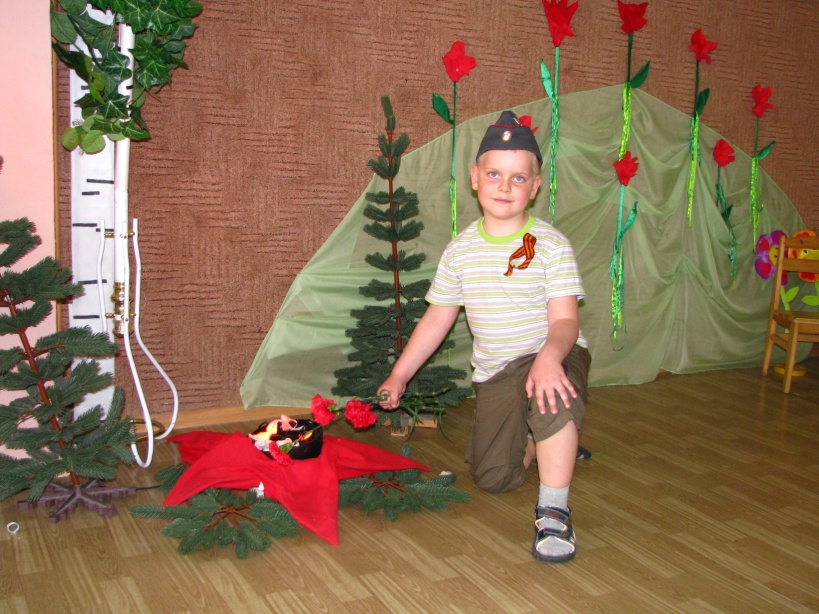 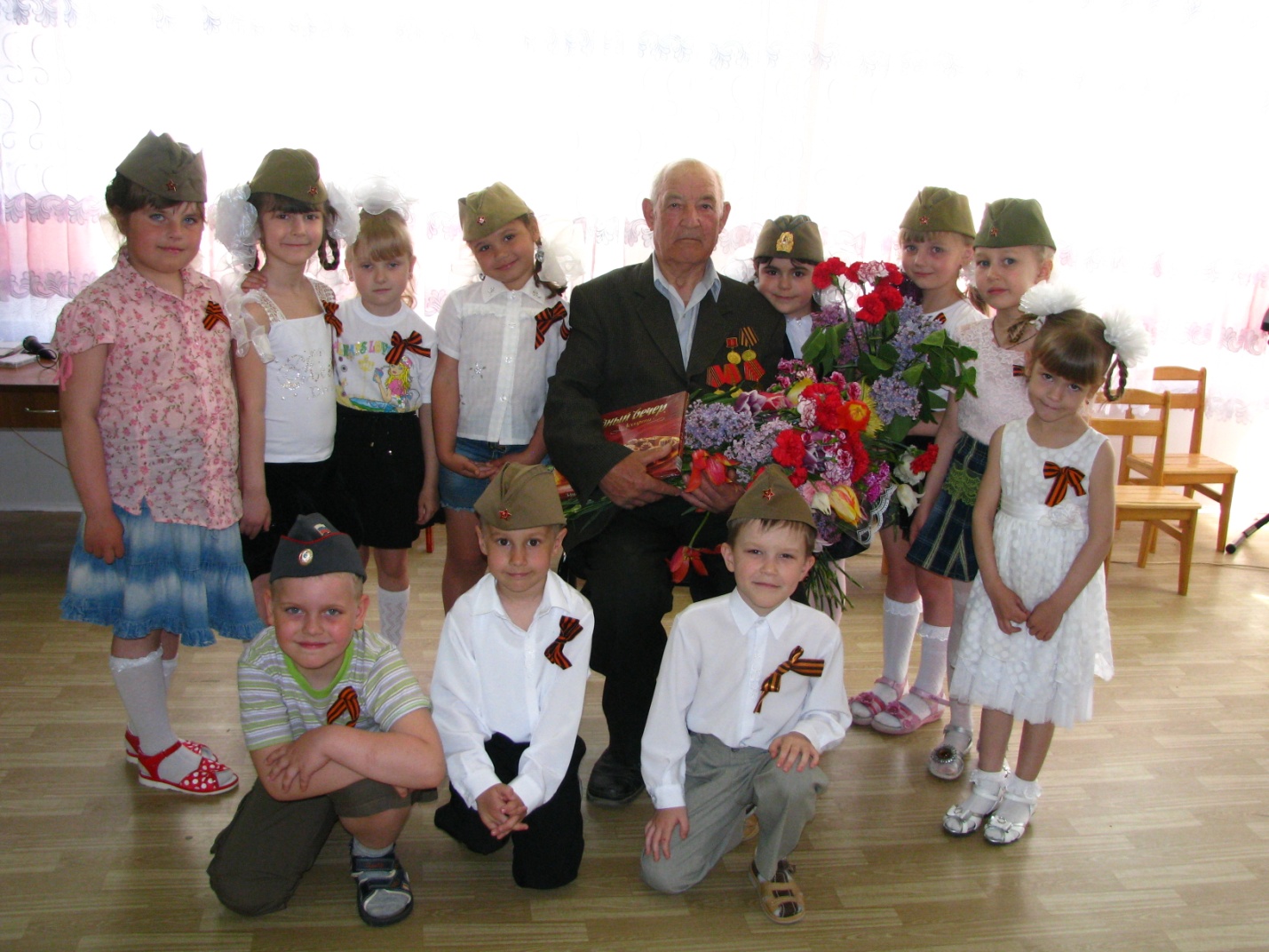 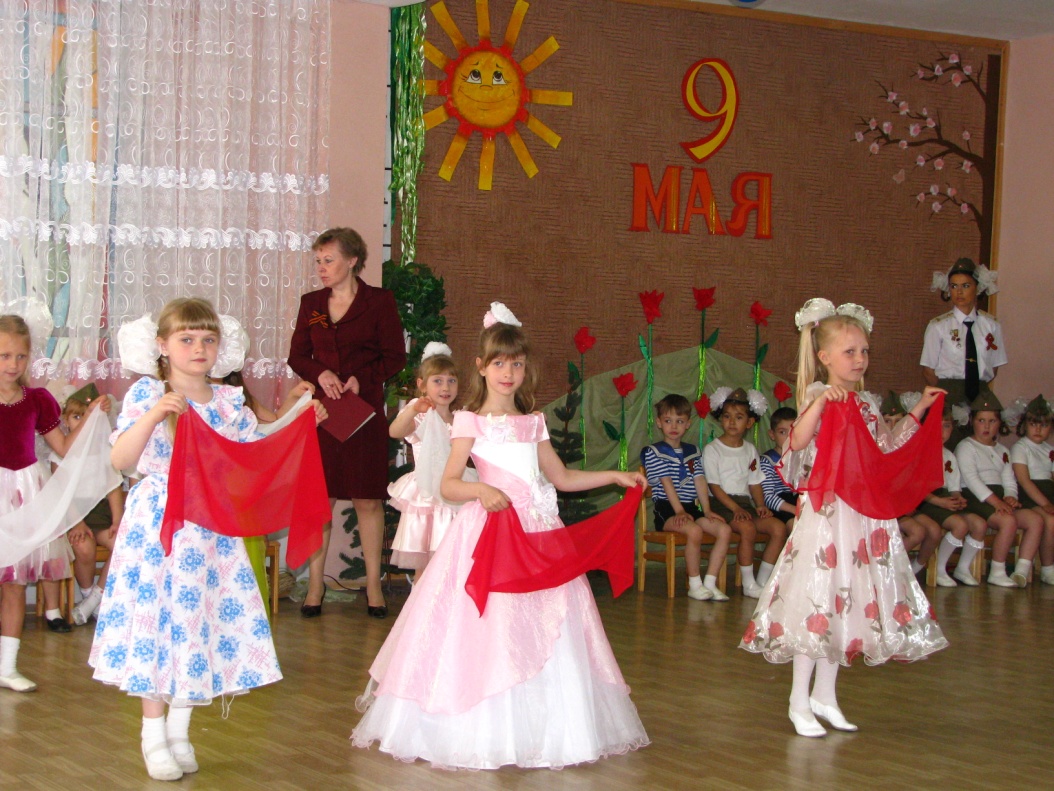 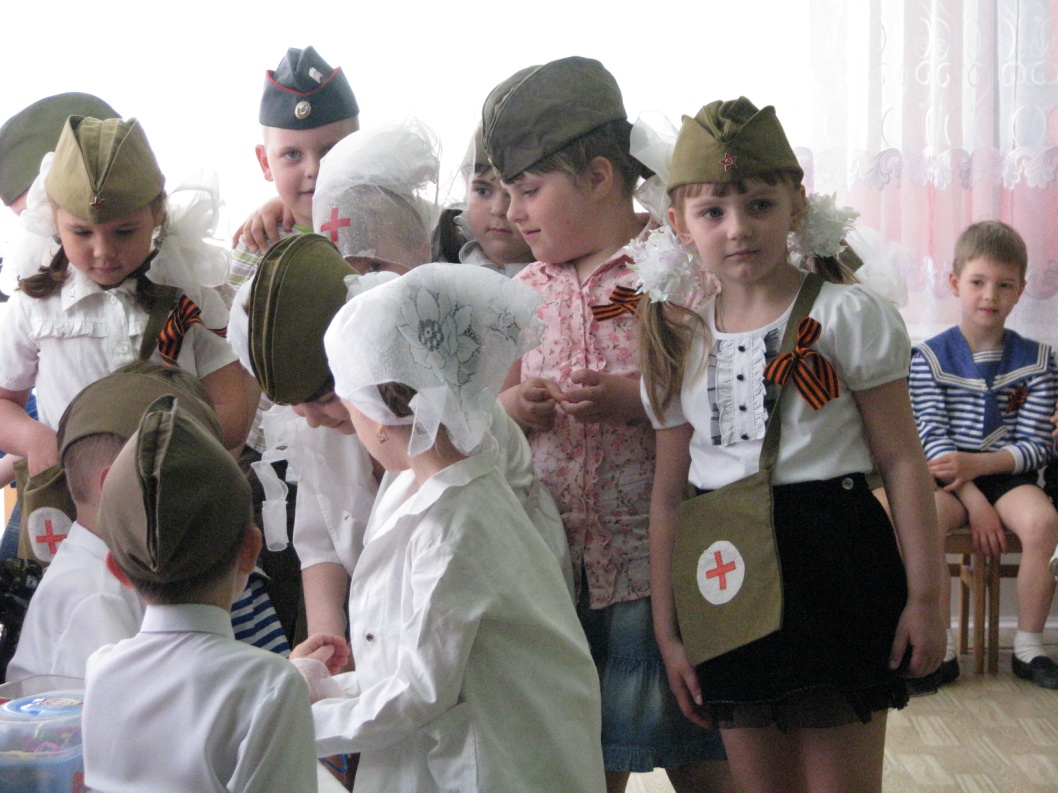 